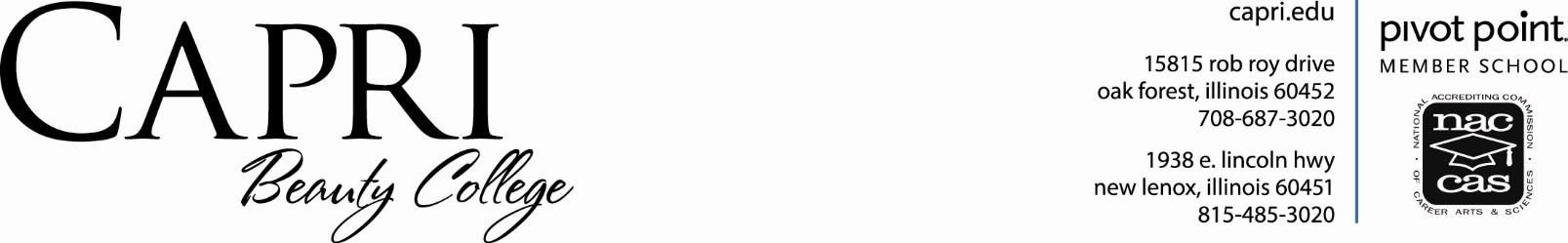 Student Body Diversity by Campus – Fall 2017  Oak Forest:  Female: 95% Male:  5% Full-time: 60% Part-time: 40% Black /African American 54%, Hispanic/Latino 9%, White 37%  New Lenox: Female: 100% Male:  0% Full-time: 100% Part-time: 0% Black /African American 2%, Hispanic/Latino 0%, White 98%  Outcome Rates Statistics reported (all locations, all programs) to the National Accrediting commission of Career Arts and Sciences’ Annual Report. Calculation date: November 30, 2017. Graduation Rate: 75%  	*Placement Rate: 77%  	     State Board Pass Rate: 98% *Placement Rate Methodology: all graduates must be declared eligible for placement unless they meet on of the following five conditions for ineligibility: a) the graduate is deceased. b) the graduate is permanently disabled. c) the graduated is deployed for military service/duty. d) the graduate studied under a student visa and is ineligible for employment in the U.S. e) the graduate continued education at an institution under the same ownership. Overall Graduation and Transfer-out Rates Current reporting years: 2014-2015. The overall graduation rate is also known as the "Student Right to Know" or IPEDS graduation rate. It tracks the progress of students who began their studies as full-time, first-time degree- or certificate-seeking students to see if they complete a degree or other award such as a certificate within 150% of "normal time" for completing the program in which they are enrolled. Oak Forest: 77% 	New Lenox: 96%  Capri Beauty College Updated 11/2017 Note:  For additional information, visit College Navigator.  